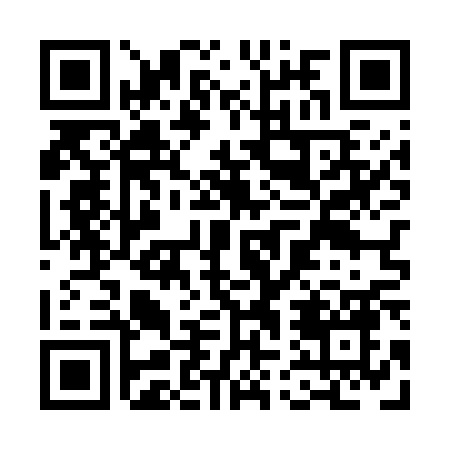 Prayer times for Doughertys Mills, Pennsylvania, USAMon 1 Jul 2024 - Wed 31 Jul 2024High Latitude Method: Angle Based RulePrayer Calculation Method: Islamic Society of North AmericaAsar Calculation Method: ShafiPrayer times provided by https://www.salahtimes.comDateDayFajrSunriseDhuhrAsrMaghribIsha1Mon4:125:521:245:258:5610:362Tue4:135:521:245:258:5610:363Wed4:145:531:255:258:5610:354Thu4:145:541:255:258:5610:355Fri4:155:541:255:258:5510:346Sat4:165:551:255:258:5510:347Sun4:175:551:255:258:5510:338Mon4:185:561:255:258:5410:329Tue4:195:571:255:258:5410:3210Wed4:205:581:265:258:5310:3111Thu4:215:581:265:258:5310:3012Fri4:225:591:265:258:5210:2913Sat4:236:001:265:258:5210:2814Sun4:246:011:265:258:5110:2715Mon4:256:011:265:258:5110:2716Tue4:266:021:265:258:5010:2617Wed4:286:031:265:258:4910:2418Thu4:296:041:265:258:4910:2319Fri4:306:051:275:258:4810:2220Sat4:316:061:275:258:4710:2121Sun4:336:061:275:248:4610:2022Mon4:346:071:275:248:4610:1923Tue4:356:081:275:248:4510:1724Wed4:366:091:275:248:4410:1625Thu4:386:101:275:248:4310:1526Fri4:396:111:275:238:4210:1427Sat4:406:121:275:238:4110:1228Sun4:426:131:275:238:4010:1129Mon4:436:141:275:228:3910:0930Tue4:446:151:275:228:3810:0831Wed4:466:161:265:228:3710:06